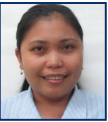 Mary Grace C. FranciscoAssistant Professormfrancisco@xu.edu.phLocal #: 9405Physics DepartmentACADEMIC AND PROFESSIONAL PREPARATIONDoctor of Philosophy in Physics, MSU-IIT, On GoingMaster of Science in Physics, MSU-IITBachelor of Science in Physics, MSU-IITSPECIALIZATION/RESEARCHComputational Quantum Physics, Temporal Variation of SO2 in Cagayan de Oro City, Helium in a Plasma: A Monte Carlo Simulation, Mean Lifetime Measurement of MuonTEACHING EXPERIENCE AND COMPETENCYChair, Physics Department, SY 2012 to presentFull time Regular Faculty, Xavier University, June 2007 - presentFull time Substitute Faculty, Xavier University, June 2000 – May 2006Lecturer, Mindanao University of Science and Technology, June 2000 – March 2001DOST RSTC, Trainer, April 17 – May 26, 2006Development of Laboratory Manuals for Physical Science, General Physics 1 and General Physics 2 for Xavier University Senior High School, May 2016PUBLICATIONTemporal Variation of SO2 in Cagayan de Oro City, SPVM 2015 Conference Proceedings, October 2015Helium in a Plasma: A Monte Carlo Simulation, SPVM 2005 Conference Proceedings, October 2005Mean Lifetime Measurement of Muon, SPVM 2004 Conference Proceedings, October 2004A Study in CD Spectroscope, SPVM 2003 Conference Proceedings, October 2003PROFESSIONAL ACTIVITIESPhilippine Physics Society, Member, April 2010 – presentSamahang Pisika ng Pilipinas, Member, 2000– present